Q3 Science/Social Studies PROJECT BOARDNote: Many of these projects require parental guidance as they require the use of materials that may not be safe for students to use on their own. Animal NeedsCreate a mythical animal combining 2 different animals of your choosing (Lion + Tiger = Liger, etc.).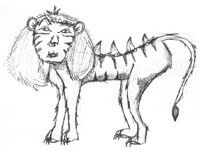 Draw your animal on a poster and show the various needs it requires to survive (Food, Water, Shelter).Continents & OceansUse Playdoh to create a map of the world showing the Oceans & Continents.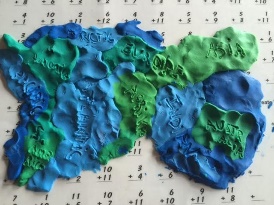 Don’t forget to label it!Lewis & Clark Expedition # 1Create a journal out of paper & go on an expedition like Lewis & Clark did! Go to the park or the backyard and draw/label the things you see in the journal.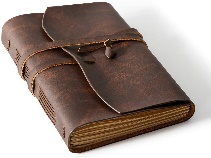 Create a landform Diorama!Click on the link to learn more about how to create one.https://www.youtube.com/watch?v=MuIH1yrZz0U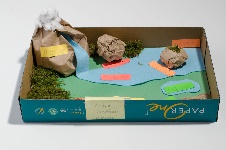 List of possible landforms: Ocean, Plateau, Island, Mountain, Plain. To learn more, click on the link below: https://www.youtube.com/watch?v=QLhKCr_qTJUFREE SPACECome up with your own idea for a project about animals! Examples: PowerPoint, iMovie, painting/drawing, flip book, foldable, etc. Write a song or rap about the Continents & Oceans. Record yourself and post it on Seesaw!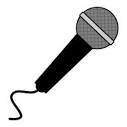 Theodore Roosevelt- The conservationistRoosevelt cared about the environment and helped to create many National Parks around the United States!Watch the video below to see the various parks in the U.S.https://www.youtube.com/watch?v=lva1m8cl9-Q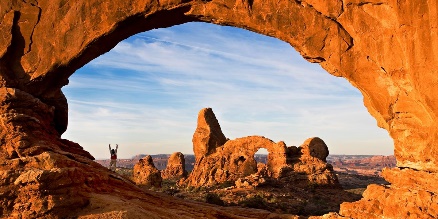 Pick your FAVORITE park, and create a brochure trying to CONVINCE people to come visit! Make sure to give a lot of reasons! Lewis & Clark Expedition #2Go on an adventure to a new place you have never been before (a new park, the zoo, the mall, etc.).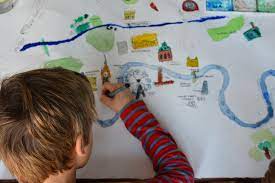 Use a poster board and draw a map of the place you visited, including pictures of the important landmarks and labels.SacagaweaWatch the video below about Sacagawea:https://www.youtube.com/watch?v=FDb-3TnKmXgCreate a comic strip showing your favorite part of Sacagawea’s story!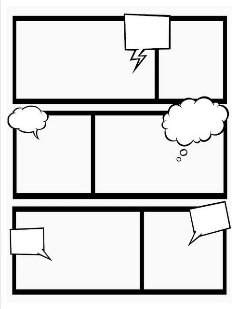 